Publicado en Stuttgart, Alemania el 05/03/2024 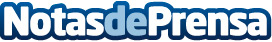 The Battery Show Events inicia su regreso anual con Battery Show Europe en "la cuna del automóvil"La feria de Stuttgart se amplía para satisfacer la creciente demanda mundial de tecnología de vehículos eléctricos e híbridos con soluciones, fabricantes y conocimientos europeosDatos de contacto:Departamento comunicaciónINFORMA MARKETS - ENGINEERING310-445-4273Nota de prensa publicada en: https://www.notasdeprensa.es/the-battery-show-events-inicia-su-regreso Categorias: Internacional Ecología Servicios Técnicos Industria Automotriz Otras Industrias http://www.notasdeprensa.es